      Bundaberg District Cross Country Date: Wednesday 8th of May 2019Venue: GIN GIN STATE HIGH SCHOOLTime: 3:15pm course briefing, 3:30pm start, 4:45pm finish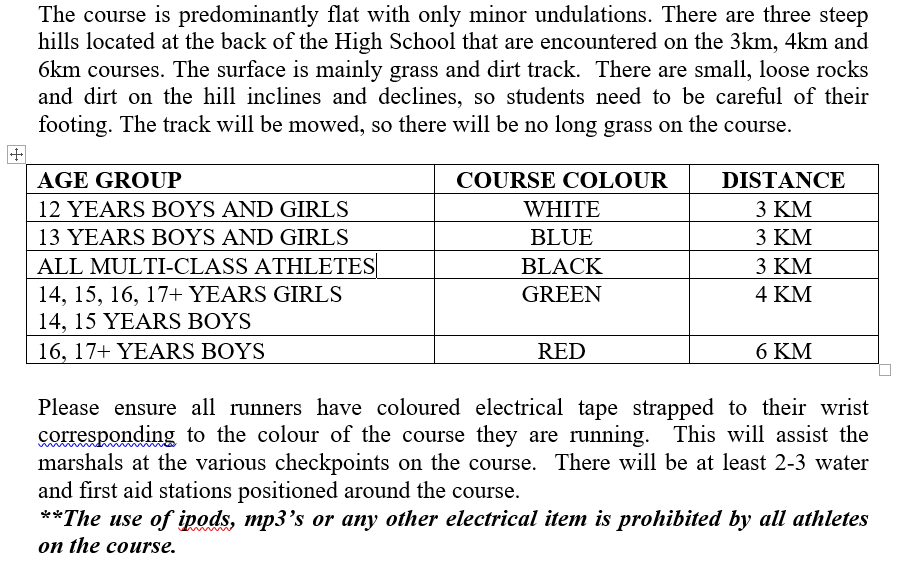 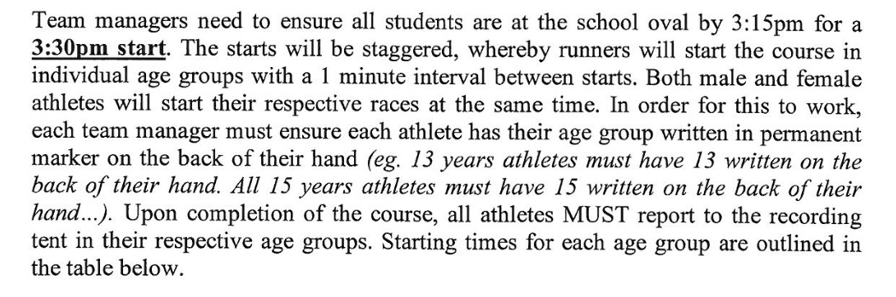 Please ensure that all students are nominated by completing the attached nomination form by emailing to me khayd19@eq.edu.au by the 3rd of May.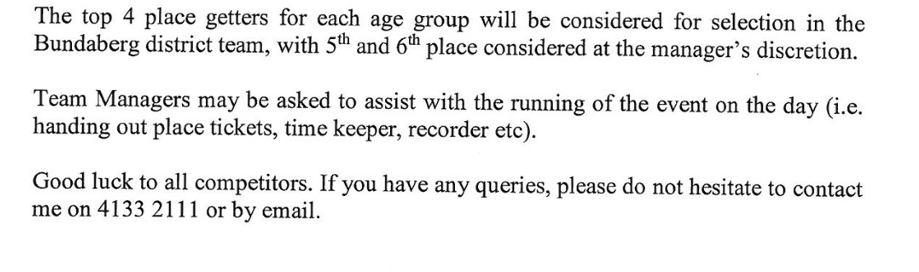 Thanks,Kara Hayden-BrooksSports Co-ordinator Gin Gin SHSSTART TIME AGE GROUP YEAR OF BIRTHCOURSE RUN3:3017+ BOYS 2001/2002       6KM3:3016 BOYS20036KM3:3117+ GIRLS2001/20024KM3:3116 GIRLS20034KM3:3215 BOYS AND GIRLS20044KM3:3314 BOYS AND GIRLS20054KM3:3413 BOYS AND GIRLS20063KM3:3512 BOYS AND GIRLS20073KM3:36MULTI-CLASSVARIOUS3KM